ROZHODNUTÍ č. 028/2016 
o pořádání konferencí, výstav a dalších akcí 
ve Výboru regionů a místních akcí v členských státechSOUVISLOSTIČlánek 1	PředmětEvropský výbor regionů (VR) jakožto shromáždění EU regionálních a místních zástupců a poradní instituce pro orgány EU zastupuje evropské regiony a města v rozhodovacím procesu Evropské unie. Výbor za tímto účelem – vedle své hlavní činnosti věnované legislativnímu rámci EU a v souladu se svou dlouhodobou komunikační strategií a ročním komunikačním plánem – poskytuje své prostory pro „pořádané akce“, jako jsou konference, výstavy a další akce, a organizuje „místní akce“ v členských státech, jež jsou pořádány ve spolupráci se členy VR, regionálními a místními orgány, jejich sdruženími a dalšími orgány a institucemi EU a odpovídají politickým cílům a prioritám Výboru, mezi něž patří zejména: informování širší veřejnosti o agendě VR a zvýšení politického dopadu jeho stanovisek;navazování dialogu založené na naslouchání zájmům a postojům občanů a evropských regionů a měst v záležitostech, jež souvisejí s EU, a na prezentování a zviditelňování těchto zájmů a postojů, a to především prostřednictvím diskusí s občany a dalších místních akcí;poskytování platformy pro sdílení znalostí a osvědčených postupů mezi regionálními a místními orgány a vytváření evropských sítí.Toto rozhodnutí se nevztahuje na statutární schůze VR a jeho vlastní akce pořádané z vlastní iniciativy ani na schůze, konference a další činnost politických skupin ve VR.Pořádání akcí, jak je vymezuje toto rozhodnutí, bude v souladu s vnitřními nařízeními č. 003/2014, 004/2014, 005/2014 a 0002/2016.KAPITOLA IAkce pořádané v prostorách VRČlánek 2	Obecné požadavky Orgány, instituce či organizace, jež pořádají akce v prostorách VR, jsou dále označovány jako „pořadatel“. Uvedené akce jsou pak označovány jako „pořádané akce“. Pořadatel musí splňovat podmínky stanovené v tomto rozhodnutí a řídit se postupem pro předložení žádosti, na jehož základě VR rozhodne, zda danou akci schválí, či nikoliv. Žádosti mohou podávat:členové VR; orgány a instituce EU a evropské politické strany; celostátní, regionální nebo místní orgány/parlamenty/shromáždění; sdružení regionů a měst;skupiny odborníků (tzv. „think tanks“), výzkumné ústavy, nadace a sdružení a sítě, jež se zabývají otázkami dotýkajícími se regionální a místní úrovně a jež jsou neziskové.Konference pořádané politickými stranami mohou být pořádanými akcemi za předpokladu, že je podpoří jedna z politických skupin VR.Pořádané akce by se měly konat s aktivním zapojením jednoho či více členů VR. Měly by mít spojitost s politickými prioritami a činnostmi Výboru pro daný rok a být v souladu s ročním komunikačním plánem VR. Pořádaná akce by měla mít minimálně 50 účastníků. Musí mít evropský či regionální charakter a dodržovat zásady Listiny základních práv EU.Akce, jež se konají v prostorách VR, nesmějí podrývat důstojnost evropských orgánů a institucí. Pořadatel musí při přípravě, v průběhu a po skončení akce zohledňovat kritéria související s ochranou životního prostředí, a to v souladu s kritérii EMAS (systém Společenství pro environmentální řízení podniků a audit).Pořadatel nesmí na akcích konaných v prostorách VR vybírat žádné vstupné či registrační poplatky. Akce nesmí sloužit obchodním účelům a pořadatel musí přislíbit, že po dobu, po kterou bude využívat prostory VR, nebude vykonávat obchodní činnost, jako je prodej, přijímání objednávek nebo podobná činnost, včetně charitativní činnosti nebo sbírek. Totožnost pořádajícího subjektu musí být jasně uvedena v přihlášce. Pořadatel musí zajistit, že akce nebude bránit normálnímu průběhu práce VR. Povolení uspořádat akci může být kdykoliv zrušeno z bezpečnostních důvodů nebo v zájmu toho, aby byl zachován normální průběh práce VR. Tímto Výboru v žádném případě nevzniká odpovědnost vyplatit pořadateli odškodnění.Nedodržení pravidel VR pro pořádání akcí (co se týče obsahu, bezpečnosti či činnosti) může VR oprávnit k tomu, aby celou akci, nebo její část kdykoliv ukončil, přičemž náklady ponese pořadatel.Akce konané ve VR musí využít všech vhodných prostředků ke zvýraznění úlohy VR a jeho přispění v dané oblasti. To zahrnuje zveřejnění názvu a loga VR ve veškeré oficiální dokumentaci a propagačních materiálech k akci (např. na internetových stránkách akce, v jejím programu, na plakátech, pozvánkách, v tiskových zprávách apod.). Akce musí být jasně označena jako akce, kterou „spolupořádá“ nebo „hostí“ VR. V případě, že VR nepřispívá k programu či obsahu akce, má pořadatel povinnost zveřejnit ve veškeré dokumentaci prohlášení o vyloučení odpovědnosti, v němž objasní, že VR neodpovídá za obsah akce. Pokud to není výslovně povoleno, akce se nesmějí konat mimo normální pracovní dobu (8:30–17:30), během plenárních zasedání, o víkendech, o svátcích nebo v době, kdy jsou prostory VR uzavřeny.Žádosti, které splní podmínky a procedurální náležitosti stanovené v tomto rozhodnutí, budou vyřizovány v pořadí, v jakém budou obdrženy.Článek 3	Zvláštní pravidla pro akce, jež VR spolupořádá či hostíAkce, jež VR spolupořádá, připravují a dokumentují společně pořadatel a VR. V závislosti na dostupnosti zdrojů a oficiálním schválení se VR může podílet na nákladech spolupořádaných konferencí.Akce, jež VR hostí, připravuje a dokumentuje pořadatel. Pokud generální tajemník nevydá zvláštní povolení, pak se VR na nákladech akcí, které hostí, nepodílí. Po pořadatelích akcí, jež Výbor hostí, může být požadován poplatek za využívání prostor VR.Článek 4	ŽádostVšechny žádosti o uspořádání akce ve VR musí být adresovány oddělení VR, jež má pořádání akcí na starosti.Žádost musí obsahovat jméno alespoň jednoho člena VR, jenž akci podporuje. Touto povinností nejsou vázány ostatní evropské orgány a instituce. Žádost o uspořádání akce musí být předložena nejméně dvanáct týdnů před zamýšleným datem konání, a to prostřednictvím online formuláře, v němž budou podány všechny technické informace. Spolu se žádostí musí pořadatel předložit návrh programu včetně jmen a organizační příslušnosti řečníků, kteří mají na akci vystoupit. VR by případně měli zastupovat řečníci vybraní v první řadě ze členů VR. Jakoukoliv změnu programu či časového plánu akce nebo konference musí pořadatel co nejdříve sdělit příslušnému oddělení VR.Pořadatel musí přislíbit, že dodrží minimální (50) a maximální počet účastníků v závislosti na místnostech a prostoru, které mohou být pro akci vyhrazeny.Akce, jež VR hostí ve svých prostorách, by měly být přístupné veřejnosti. Pokud však pořadatel vyžaduje, aby byl přístup na jeho akci omezen, musí Výboru svůj zamýšlený postup pro zvaní účastníků podrobně zdůvodnit. Pořadatel musí přislíbit, že zajistí vlastní personál, který bude po celou dobu trvání akce odpovídat za uvítání a registraci účastníků akce a za poskytování informací a asistence.Žádosti o uspořádání uměleckých či kulturních akcí musí dále obsahovat úplný popis a fotografie uměleckých děl (velikost, váha atd.) nebo plánované akce a texty, jež mají být zveřejněny a/nebo vystaveny v prostorách VR.Výjimky z povinností stanovených v tomto článku musí schválit generální tajemník. Článek 5	SchvalováníŽádosti týkající se akcí, jež VR hostí, projedná interní výbor VR (výbor pro akce).Tento výbor prověří soulad navrhované akce s požadavky a vydá stanovisko, přičemž zohlední relevantnost akce vzhledem k prioritám a činnosti VR. O uspořádání konferencí, jež Výbor spolupořádá či hostí, rozhodne generální tajemník VR. V případech, kdy je to vyžadováno, je toto rozhodnutí učiněno po konzultaci se sekretariáty politických skupin a s kabinetem předsedy.Žádosti týkající se výstav projedná interní výbor VR (výbor „regi-art“), jenž vydá stanovisko. V návaznosti na to rozhodne generální tajemník VR.Článek 6	Realizace akcePřístup do budov VR pro externí osoby (pořadatele, řečníky, účastníky) podléhá bezpečnostním předpisům VR. Navíc je omezen na prostory, jež byly pro danou akci vyhrazeny.Tři pracovní dny před akcí musí pořadatel předložit úplný seznam zaregistrovaných účastníků. Pořadatel uvědomí VR, mají-li se akce zúčastnit VIP hosté.Před oficiálním zahájením výstavy v prostorách VR provede zástupce VR spolu s pořadatelem její závěrečnou kontrolu.Článek 7	Podmínky využívání prostor, materiálů a služeb VRVR může pro akce, jež hostí, dát k dispozici nanejvýše tři prostory na maximálně dva dny.V závislosti na dostupnosti a předchozím schválení může VR pořadateli poskytnout služby, technické vybavení a zařízení. Žádost o tyto služby musí být podána nejméně 10 pracovních dní před danou akcí.VR si vyhrazuje právo změnit určené prostory a vybavení a/nebo služby poskytované pořadateli, pokud dojde k tomu, že je bude na poslední chvíli sám potřebovat.V závislosti na dostupnosti zdrojů a předchozím schválení může VR pořadateli nabídnout určité služby, jako je např. tlumočení (maximálně 3 jazyky, aktivní/pasivní režim) a/nebo zajištění nápojů (káva, čaj, voda).Cateringové služby na akce, jež VR hostí či spolupořádá, lze objednat u interního nebo u externího dodavatele. Pořadatel akce, kterou VR hostí, vyjedná vše (objednávky, platby) přímo s dodavatelem a uvědomí VR.VR může rozhodnout o ukončení akce/výstavy, pokud nebudou dodrženy podmínky, za nichž byla podána žádost o její uspořádání a za nichž VR tuto akci/výstavu následně schválil.Článek 8	OdpovědnostPořadatel přijímá plnou odpovědnost a zprošťuje VR jakékoliv odpovědnosti v těchto oblastech:dodávka, příprava a konzumace potravin a nápojů podávaných během pořadatelovy akce v prostorách VR a likvidace odpadu;otrava potravinami nebo jiná škoda způsobená potravinami a nápoji podávanými během pořadatelovy akce v prostorách VR.Pořadatel se zaváže, že dodrží celní a sanitární náležitosti a všechny další právní závazky vzniklé v souvislosti s dovozem a vývozem předmětů, jež mají být vystaveny, a/nebo produktů určených ke spotřebě.Pořadatel se zaváže, že bude vyhrazené prostory ve VR využívat odpovědně a obezřetně a že zajistí, aby prostory, které mu byly dány k dispozici, byly po skončení akce v bezvadném stavu.Pořadatel nese odpovědnost za veškeré škody na zařízeních VR vzniklé při přípravě, v průběhu a při úklidu po skončení akce a/nebo za škody způsobené jedním či více účastníky akce. Veškeré přesouvání materiálů v rámci budov VR musí být prováděno za použití náležitého vybavení (vozíků apod.), které patří pořadateli nebo které dal k dispozici VR.VR je zproštěn veškeré odpovědnosti za jakékoliv poškození, ztrátu či krádež vystavovaných materiálů, k nimž dojde v jeho prostorách či při převozu do nebo z jeho prostor.Pořadatel musí mít uzavřeno pojištění odpovědnosti za škodu, které plně pokrývá:veškerá zranění osob; poskytované služby či vystavované předměty;jakékoliv nebezpečí poškození, ztráty nebo krádeže použitých materiálů nebo děl, 	která jsou vystavována či zapůjčena VR;všechny externí osoby (např. firmy zajišťující pohoštění, externí dodavatele apod.) 	tak, aby byly pojištěny proti veškerým rizikům vyplývajícím z práce v prostorách VR.VR si vyhrazuje právo podniknout v případě nehody nebo z bezpečnostních důvodů všechna nezbytná opatření na ochranu svých vlastních zájmů, jakož i zájmů všech osob či věcí, které se nacházejí v jeho prostorách.Článek 9	Náklady, které nese pořadatelPokud není písemnou dohodou stanoveno jinak, nesou všechny náklady spojené s akcí nebo s cateringovými službami pořadatelé.Pořadatel se zaváže, že uhradí všechny náklady na materiály a administrativní náklady související s konferencí, výstavou nebo akcí, a to včetně:nákladů na dopravu či přemístění;veškerých nákladů na pojištění zúčastněných osob a vystavovaných předmětů;nákladů na cateringové služby (podávání kávy a vody na konferenci, recepce, raut, zahájení výstavy, prezentace či ochutnávka produktů, oběd nebo večeře v prostorách instituce atd.);nákladů na tlumočnické služby;případných nákladů na úklid a zajištění bezpečnosti;nákladů na pozvánky;případných nákladů vzniklých kvůli poškození majetku instituce či zájmů třetí strany;veškerých nákladů plynoucích ze zrušení akce ze strany pořadatele či VR.Pořadatel uhradí náklady na sestavení a rozebrání veškerého vystavovaného materiálu a/nebo vybavení pro catering v prostorách, jež mu VR pro tyto účely vyhradil. Pořadatel musí dodržovat pokyny VR, co se týče praktických a technických aspektů akce.Veškeré materiály související s konferencí nechá pořadatel bezprostředně po konferenci na vlastní náklady odstranit z prostor VR.KAPITOLA IIPodpora, kterou VR poskytuje místním akcím v členských státechČlánek 10 	Podpora, kterou VR poskytuje spolupořádaným místním akcím v členských státechVR může v zájmu lepší komunikace s občany a místními zainteresovanými stranami ohledně své úlohy a politických priorit podporovat místní akce v členských státech, a to z podnětu jednoho či více členů VR, regionálního či místního orgánu (či orgánů) EU nebo národních sdružení těchto orgánů. Tyto akce by pokud možno měly být pořádány ve spolupráci s orgány a institucemi EU a jejich kancelářemi v členských státech, a sice s informačními kancelářemi Evropského parlamentu, zastoupeními Evropské komise a oficiálními informačními sítěmi EU (např. EDIC). Za tímto účelem si místní akce VR kladou za cíl: zapojit občany, především mladší generace, do agendy EU a podpořit interaktivní akce na místní úrovni, které umožní vyjádřit zájmy a očekávání územních celků EU (včetně občanských dialogů, jaké pořádá Evropská komise);přímo přispět k poradní činnosti VR, včetně přípravy stanovisek VR, prostřednictvím místních diskusí se zainteresovanými stranami o připravovaných právních předpisech EU a jejich možném dopadu na regiony a města EU (včetně dialogu se zainteresovanými stranami, jaké pořádá Evropský parlament);podporovat výměnu poznatků a osvědčených postupů, které se týkají otázek souvisejících se záležitostmi EU a jejich regionálním dopadem, mezi městy a regiony EU (např. formou konference či semináře pořádaného společně s evropskými či národními sdruženími regionů a měst);začlenit VR do politické agendy EU a posílit interinstitucionální spolupráci s orgány a institucemi EU, zejména s Evropskou komisí a Evropským parlamentem.V zájmu vytváření synergií a zvyšování dopadu činnosti VR na místní úrovni – v závislosti na tematických prioritách a cílovém publiku – by se místní akce a výjezdní schůze předsednictva a komisí VR měly konat pokud možno bezprostředně po sobě.Místní akce VR musí mít evropský charakter a jasnou spojitost s politickými prioritami Výboru pro daný rok včetně tematických priorit komisí VR a jeho komunikačního plánu. Mohou být pořádány jako součást větší vnitrostátní akce, informační kampaně EU pro daný rok nebo série akcí pořádaných ve spolupráci s dalšími orgány a institucemi EU. Výjimečně se tyto akce mohou uskutečnit také mimo EU.Článek 11	Obecné požadavky týkající se spolupořádaných místních akcí VR může být „spolupořadatelem“ místní akce, kterou navrhne:jeden nebo více členů VR a jejich místní či regionální orgán(y);jeden nebo více regionálních či místních orgánů;národní sdružení zastupující regionální a místní zájmy.Na místních akcích by se měl coby „partner akce“ podílet alespoň jeden z těchto subjektů:orgány a instituce EU, jako např. EK, EP a jejich kanceláře v členských státech (informační kanceláře EP a zastoupení EK); jedno nebo více oficiálních informačních středisek EU (např. EDIC);evropské, národní či regionální sítě a sdružení místních a regionálních orgánů;skupiny odborníků (tzv. „think tanks“), výzkumné ústavy, nadace a sdružení a sítě, jež se zabývají otázkami dotýkajícími se regionální a místní úrovně a jež jsou neziskové.Dva nebo více členů VR z různých zemí může předložit společný návrh, jenž se může týkat i přeshraniční nebo meziregionální místní akce.Jeden nebo více členů VR musí na místní akci vystoupit coby řečníci, přičemž je třeba mít na zřeteli zeměpisnou a politickou rovnováhu.Navrhovaná akce musí přilákat minimálně 50 účastníků, konkrétně občanů, zástupců místní správy, regionálních a místních zainteresovaných stran a sdružení a sítí zabývajících se otázkami regionálního a místního významu.VR bude podporovat jen určitý počet akcí, a to v závislosti na dostupnosti finančních prostředků v daném roce. VR a spolupořadatelé se musejí dohodnout na cílech, koncepci, zaměření, finančním plánu a programu akce.Místní akce se nesmějí pořádat v období tří měsíců před celostátními či regionálními volbami.Pořadatel nesmí na akcích na místní úrovni, jež spolupořádá VR, vybírat žádné vstupné či registrační poplatky.Akce navíc nesmí sloužit obchodním účelům a spolupořadatel musí přislíbit, že nebude vykonávat obchodní činnost, jako je prodej, přijímání objednávek nebo podobná činnost, včetně charitativní činnosti nebo sbírek.Musí být plně doložena totožnost subjektu, který akci navrhuje, a očekávaných účastníků.Pokud příslušný útvar VR shledá, že nejsou dodržována pravidla VR pro pořádání místních akcí (co se týče obsahu, bezpečnosti či činnosti) nebo že akce neodpovídá technickým specifikacím uvedeným v žádosti, může kdykoliv rozhodnout o ukončení akce nebo o zrušení části, resp. celého programu, přičemž náklady ponese pořadatel.Místní akce podporované VR musí využít všech vhodných prostředků ke zvýraznění úlohy VR a jeho přispění v dané oblasti, včetně zveřejnění názvu a loga VR ve veškeré oficiální dokumentaci a propagačních materiálech k akci (např. na internetových stránkách akce, v jejím programu, na plakátech, pozvánkách, v tiskových zprávách apod.).Článek 12	Postup podávání a schvalování žádostí týkajících se spolupořádaných místních akcíVyjádření zájmu o uspořádání místní akce musí být předloženo prostřednictvím online formuláře tři měsíce před datem konání akce a musí obsahovat všechny technické informace, včetně návrhu programu akce, orientačního rozpočtu a všech dalších údajů požadovaných podle tohoto nařízení.Výbor pro akce VR, ustavený v rámci generálního sekretariátu Výboru regionů, přezkoumá všechny obdržené žádosti o uspořádání akce. Při hodnocení se posuzuje míra formálnosti, proveditelnost a kvalita navrhovaných akcí, včetně toho, nakolik jsou tyto akce relevantní, pokud jde o politické priority a činnost VR. Na hodnocení se podílejí politické skupiny VR.Generální tajemník předloží návrh seznamu místních akcí, které by měl VR podpořit, k rozhodnutí Komisi pro finanční a administrativní záležitosti (CAFA) a spolu s ním předloží výroční zprávu o minulých akcích, jejích výsledcích a dopadu na rozpočet. Schválené akce budou zahrnuty do ročních plánů komisí VR.Výjimky z povinností stanovených v tomto článku musí znovu schválit generální tajemník.Článek 13 	Podpora poskytovaná spolupořádaným místním akcímVR může přispět k pokrytí nákladů místních akcí tím, že spolupořadatelům nabídne určité služby v souladu s vnitřními nařízeními č. 003/2014, 004/2014, 005/2014 a 0002/2016, jako je například:tlumočení (maximálně 3 jazyky, aktivní/pasivní režim); proplacení cestovních výdajů členů VR / vyplacení příspěvků na účast na schůzi a denních příspěvků členům VR;proplacení výdajů novinářů cestujících do místa konání akce a doprovázejících členy VR;proplacení nákladů na moderátory a hostující řečníky;komunikační podpora prostřednictvím mediálního partnerství a internetových stránek a publikací VR; poskytování informačních materiálů VR v průběhu akce;informování o výsledcích akce.Poskytování těchto služeb bude upřesněno v rámci korespondence mezi spolupořadateli a generálním sekretariátem Výboru regionů, v níž bude určeno téma, formát, úkoly a rozdělení nákladů akce.Článek 14	Účast členů VR na místních akcích pořádaných jinými orgány a institucemi EU a partnery v členských státech V souladu s článkem 3 nařízení č. 0002/2016 bude VR i nadále napomáhat tomu, aby členové vystupovali jako řečníci na akcích pořádaných jinými orgány a institucemi EU, a sice Evropským parlamentem, Evropskou komisí, jejich informačními kancelářemi a zastoupeními v členských státech, a také na akcích informačních středisek Europe Direct a jiných partnerů VR. Schválení a formální pozvání členů proběhne podle článku 3 nařízení č. 0002/2016.Aby byla účast člena podpořena, musí se pořadatel (v programu akce) a daný člen jasně zavázat, že se postarají o zviditelnění VR, jeho legislativní činnosti a politických priorit.Článek 15 	Závěrečné ustanovení Toto rozhodnutí nahrazuje rozhodnutí č. 0070 ze dne 16. dubna 2012 a vstupuje v platnost dnem podpisu.Podepsáno v Bruselu dne 22. února 2016Jiří Buriánekgenerální tajemník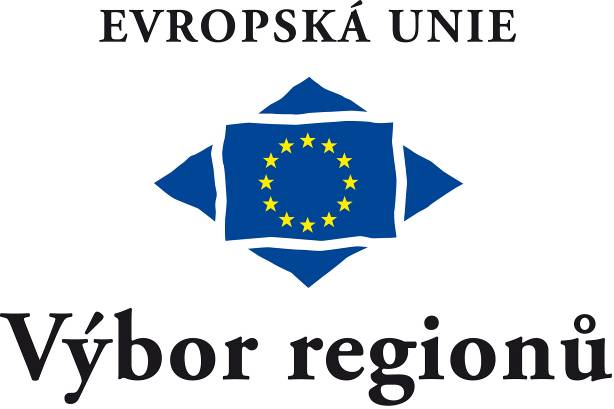 